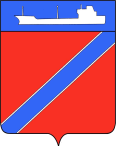 ПОСТАНОВЛЕНИЕАДМИНИСТРАЦИЯ ТУАПСИНСКОГО ГОРОДСКОГО ПОСЕЛЕНИЯТУАПСИНСКОГО РАЙОНА             от _21.01.2019_                                                            № _37__г. ТуапсеО назначении публичных слушанийв  администрации Туапсинского городского поселения, назначении уполномоченного органа по проведению публичных слушаний и утверждении порядка учета предложений и рекомендаций, участия граждан в публичных слушанияхВ соответствии с Градостроительным кодексом Российской Федерации, Федеральным законом от 6 октября 2003 года № 131-ФЗ «Об общих принципах организации местного самоуправления в Российской Федерации», решением Совета Туапсинского городского поселения Туапсинского района от 27 мая 2008 года № 2.3 «О принятии положения о публичных слушаниях в Туапсинском городском поселении Туапсинского района», Правилами землепользования и застройки Туапсинского городского поселения Туапсинского района, утвержденными решением Совета Туапсинского городского поселения Туапсинского района от 24 сентября 2015 года № 43.2 (далее - Правила), постановлением администрации Туапсинского городского поселения Туапсинского района от 1 июня 2015 года № 536 «Об утверждении Положения о комиссии по землепользованию и застройке Туапсинского городского поселения, состава комиссии по землепользованию и застройке Туапсинского городского поселения»,   п о с т а н о в л я ю:Назначить проведение публичных слушаний в администрации Туапсинского городского поселения на 07 февраля 2019 года по следующим вопросам: об отклонении от предельных параметров разрешенного использования земельного участка, кадастровый номер 23:51:0101001:575 и объектов капитального строительства, категория земель: земли населенных пунктов - зона застройки индивидуальными жилыми домами (1Ж), площадь: 638 кв.м., адрес: Краснодарский край, г.Туапсе, ул. Новая, уч.44, путем установления следующих параметров: минимальный отступ застройки от границ земельного участка от точки т.4 до т.3 – 0 метров.об изменении вида разрешенного использования земельного участка, кадастровым номером: 23:51:0202006:146, категория земель: земли населенных пунктов, площадь: 799 кв.м., адрес: Краснодарский край, г.Туапсе, ул. Щорса, 4, существующий вид разрешенного использования: «магазины», испрашиваемый вид разрешенного использования: «для индивидуального жилищного строительства».об отклонении от предельных параметров разрешенного использования земельного участка, кадастровый номер 23:51:0201004:409 и объектов капитального строительства, категория земель: земли населенных пунктов – зона застройки индивидуальными жилыми домами (Ж1), площадь: 201 кв.м., адрес: Краснодарский край, г.Туапсе, ул. Кириченко, путем установления следующих параметров: минимальный отступ застройки от границ земельного участка: от точки т.1 до т.3/4 и от точки т.1 до т.9/10 – 0 метров. об отклонении от предельных параметров разрешенного использования земельного участка, кадастровый номер 23:51:0202005:385 и объектов капитального строительства, категория земель: земли населенных пунктов – зона индивидуальной жилой застройки, площадь: 421 кв.м., адрес: Краснодарский край, г.Туапсе, ул. Менделеева, 5, путем установления следующих параметров: минимальный отступ застройки от границ земельного участка вдоль ул. Менделеева до зоны застройки – 1 метр.об изменении параметров разрешенного использования земельного участка, кадастровый номер 23:51:0201001:2975 и объектов капитального строительства, категория земель: земли населенных пунктов – зона застройки многоэтажными жилыми домами (Ж4), площадь: 113 кв.м., адрес: Краснодарский край, г.Туапсе, ул. Калараша, в районе жилого дома № 32, путем установления следующих параметров: расстояние от кадастровой границы земельного участка до границы зоны допустимого размещения объектов капитального строительства: от т.1 до т.13 – по границе земельного участка; от т.3 до т.4 – 0,9 метров;  от т.4 до т.7 –по границе земельного участка (блокированная застройка); от т.7 до т.1- 1,0 метров.об изменении вида разрешенного использования земельного участка, кадастровым номером: 23:51:0102009:695, категория земель: земли населенных пунктов, площадь: 1000 кв.м., адрес: Краснодарский край, г.Туапсе, ул. К.Цеткин, д.28, существующий вид разрешенного использования: «для индивидуального жилищного строительства», испрашиваемый вид разрешенного использования: «для размещения малоэтажного многоквартирного жилого дома»об отклонении от предельных параметров разрешенного использования земельного участка, кадастровый номер 23:51:0101003:1446 и объектов капитального строительства, категория земель: земли населенных пунктов – зоны застройки индивидуальными жилыми домами (Ж1), площадь: 357 кв.м., адрес: Краснодарский край, г.Туапсе, ул. Речная, путем установления следующих параметров: отступ застройки от северной, юго-восточной (от т.8 до т.10), северо-западной (от т.4 до т.1) границ земельного участка – с 3 метров до 1 метра.об отклонении от предельных параметров разрешенного использования земельного участка, кадастровый номер 23:51:0202006:935 и объектов капитального строительства, категория земель: земли населенных пунктов – зона делового, общественного и коммерческого назначения (ОД), площадь: 200 кв.м., адрес: Краснодарский край, г.Туапсе, ул. Б.Хмельницкого, 13б, путем установления следующих параметров: «отступ строений от границ участка от т.1 до т.2, от т.2 до т.3 – от границ участка до зоны застройки - 1 метр; от т.3 до т.4 – предусмотрена блокировка с существующим строением на участке с КН 23:51:0202006:934; от т.1 до т.4 – от границы участка до зоны строительства – 1,0 метр; - устройство парковочных мест в уровне 1-го этажа.Назначить уполномоченным органом по организации и проведению публичных слушаний комиссию по землепользованию и застройке Туапсинского городского поселения.Утвердить порядок учета предложений и рекомендаций участия граждан в публичных слушаниях согласно приложению к настоящему постановлению.  Отделу имущественных и земельных отношений (Винтер) опубликовать, информационное сообщение о проведении публичных слушаний, заключение о результатах публичных слушаний в газете «Черноморье сегодня», разместить настоящее постановление на официальном сайте администрации Туапсинского городского поселения Туапсинского района в информационно - телекоммуникационной сети «Интернет».5.   Контроль за выполнением настоящего постановления оставляю за собой.6.   Постановление вступает в силу со дня его подписания.Исполняющий обязанности главы Туапсинского городского поселения Туапсинского района                                                                   М.В. Кривопалов ПРИЛОЖЕНИЕ УТВЕРЖДЕН постановлением администрации Туапсинского городского поселения Туапсинского районаот «____» _______ года № ___________ПОРЯДОКучета предложений и рекомендаций, участия граждан в публичных слушаниях по вопросам землепользования и застройки Туапсинскогогородского поселения Туапсинского района1. Население Туапсинского городского поселения со дня опубликования (обнародования) постановления администрации Туапсинского городского поселения Туапсинского района о назначении публичных слушаний вправе участвовать в обсуждении вопросов публичных слушаний в следующих формах:проведения собраний граждан по месту жительства;массового обсуждения вопросов публичных слушаний, предусмотренном настоящим Порядком учета предложений и рекомендаций, участия граждан в публичных слушаниях по вопросам землепользования и застройки города Туапсе (далее - Порядок);в иных формах, не противоречащих действующему законодательству.2. Предложения населения по опубликованным (обнародованным) вопросам публичных слушаний могут вноситься не позднее 5 дней до даты назначения публичных слушаний в Комиссию по землепользованию и застройке Туапсинского городского поселения (далее – Комиссия) и рассматриваются ею в соответствии с настоящим Порядком.3. Внесенные предложения регистрируются Комиссией.4. Предложения должны соответствовать Конституции Российской Федерации, требованиям Федерального закона от 6 октября 2003 года                      № 131-ФЗ «Об общих принципах организации местного самоуправления в Российской Федерации», федеральному законодательству, законодательству Краснодарского края, муниципальным правовым актам Туапсинского городского поселения.5. Предложения должны соответствовать следующим требованиям: обеспечивать однозначное толкование предлагаемых решений по вопросам публичных слушаний; не должны допускать противоречие либо несогласованность с положениями Генерального плана и Правил землепользования и застройки Туапсинского городского поселения.6. Предложения, внесенные с нарушением требований и сроков, предусмотренных настоящим Порядком, по решению Комиссии могут быть оставлены без рассмотрения.7. По итогам изучения, анализа и обобщения внесенных предложений Комиссия составляет заключение.8. Заключение Комиссии на внесенные предложения должно содержать следующие положения:общее количество поступивших предложений;количество поступивших предложений, оставленных в соответствии с настоящим Порядком без рассмотрения;отклоненные	предложения ввиду несоответствия требованиям, предъявляемым настоящим Порядком;предложения, рекомендуемые рабочей группой к отклонению;предложения, рекомендуемые рабочей группой для рассмотрения на публичных слушаниях.9. Комиссия представляет на публичных слушаниях свое заключение с приложением всех поступивших предложений.10. Итоги рассмотрения поступивших предложений с обязательным содержанием принятых предложений подлежат включению в заключение Комиссии о результатах публичных слушаний.11. Публичные слушания пройдут 07 февраля 2019 года в 16.00 в здании администрации города Туапсе по адресу: г. Туапсе, ул. Победы, 17 (малый зал, 2 этаж). Подать заявку на выступление на публичных слушаниях, ознакомиться с полной информацией о подготовке и проведении публичных слушаний можно в администрации города Туапсе (ул. Победы, 17) в каб. 14, 1 этаж, тел. 2-05-41. Режим ознакомления: ежедневно в рабочие дни с 9.00 до 17.00. Заявки на выступление на публичных слушаниях принимаются в письменной форме до     01 февраля 2019 года. Начальник отдела имущественных и земельных отношений администрацииТуапсинского городского поселения Туапсинского района                                                                           М.А. Винтер